秋合輸療委第2018-05号平成３０年８月吉日施　設　長　　　様　　　
秋田県合同輸血療法委員会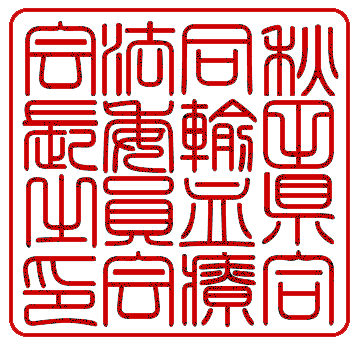 代表世話人　　面川　　進看護師部会　　上村　克子看護師のためのステップアップ輸血研修会（ご案内）　盛夏の候、皆様においてはますますご健勝のこととお慶び申し上げます。平成３０年９月２９日（土）に「看護師のためのステップアップ輸血研修会」を開催致します。本研修会は、輸血療法に携わる看護師の育成を目的として、秋田県合同輸血療法委員会が毎年開催しているものです。　看護師は、輸血療法において常に患者様のベッドサイドで中心的な役割を果たしています。臨床の場でＡＢＯ不適合輸血などのインシデントや重症の輸血副作用に伴う有害事象に直面するのも看護師であり、輸血に関わる看護師には相応の知識と経験が求められています。このことからも、輸血関連学会では輸血に習熟した看護師を育成するため認定制度を導入しており、現在、秋田県下では約５０名の学会認定・自己血輸血看護師、約３０名の学会認定・臨床輸血看護師が認定を取得し現場で活躍しています。本研修会では、午前中は血液製剤の管理と輸血検査を含む輸血前準備、および患者観察と副作用の対策を講義形式で、午後からは輸血に関するインシデントから安全な輸血医療を学ぶため、スタッフによる寸劇を元にした演習を予定しております。輸血療法への理解をさらに深め、日常業務にご活用いただければ幸いです。　ご多用中とは存じますが、貴施設からも多数の看護師にご参加いただきたくお願い申し上げます。申し込みは、添付の参加申し込み用紙を９月１４日（金）までに事務局宛にFAXにてご連絡ください。お忙しいところ誠に恐縮ですが、何卒宜しくお願い致します。研修会実行委員長　秋田県合同輸血療法委員会看護師部会：上村　克子（明和会　中通総合病院　看護部）事務局：秋田県赤十字血液センター　学術・品質情報課　学術係TEL：018-865-5562　　FAX：018-888-2299秋合輸療委第2018-05号平成３０年８月吉日輸血療法委員会　委員長　　　様　　　
秋田県合同輸血療法委員会代表世話人　　面川　　進看護師部会　　上村　克子看護師のためのステップアップ輸血研修会（ご案内）　盛夏の候、皆様においてはますますご健勝のこととお慶び申し上げます。平成３０年９月２９日（土）に「看護師のためのステップアップ輸血研修会」を開催致します。本研修会は、輸血療法に携わる看護師の育成を目的として、秋田県合同輸血療法委員会が毎年開催しているものです。　看護師は、輸血療法において常に患者様のベッドサイドで中心的な役割を果たしています。臨床の場でＡＢＯ不適合輸血などのインシデントや重症の輸血副作用に伴う有害事象に直面するのも看護師であり、輸血に関わる看護師には相応の知識と経験が求められています。このことからも、輸血関連学会では輸血に習熟した看護師を育成するため認定制度を導入しており、現在、秋田県下では約５０名の学会認定・自己血輸血看護師、約３０名の学会認定・臨床輸血看護師が認定を取得し現場で活躍しています。本研修会では、午前中は血液製剤の管理と輸血検査を含む輸血前準備、および患者観察と副作用の対策を講義形式で、午後からは輸血に関するインシデントから安全な輸血医療を学ぶため、スタッフによる寸劇を元にした演習を予定しております。輸血療法への理解をさらに深め、日常業務にご活用いただければ幸いです。　ご多用中とは存じますが、貴施設からも多数の看護師にご参加いただきたくお願い申し上げます。申し込みは、添付の参加申し込み用紙を９月１４日（金）までに事務局宛にFAXにてご連絡ください。お忙しいところ誠に恐縮ですが、何卒宜しくお願い致します。研修会実行委員長　秋田県合同輸血療法委員会看護師部会：上村　克子（明和会　中通総合病院　看護部）事務局：秋田県赤十字血液センター　学術・品質情報課　学術係TEL：018-865-5562　　FAX：018-888-2299秋合輸療委第2018-05号平成３０年８月吉日看　護　部　長　　　様　　　
秋田県合同輸血療法委員会代表世話人　　面川　　進看護師部会　　上村　克子看護師のためのステップアップ輸血研修会（ご案内）　盛夏の候、皆様においてはますますご健勝のこととお慶び申し上げます。平成３０年９月２９日（土）に「看護師のためのステップアップ輸血研修会」を開催致します。本研修会は、輸血療法に携わる看護師の育成を目的として、秋田県合同輸血療法委員会が毎年開催しているものです。　看護師は、輸血療法において常に患者様のベッドサイドで中心的な役割を果たしています。臨床の場でＡＢＯ不適合輸血などのインシデントや重症の輸血副作用に伴う有害事象に直面するのも看護師であり、輸血に関わる看護師には相応の知識と経験が求められています。このことからも、輸血関連学会では輸血に習熟した看護師を育成するため認定制度を導入しており、現在、秋田県下では約５０名の学会認定・自己血輸血看護師、約３０名の学会認定・臨床輸血看護師が認定を取得し現場で活躍しています。本研修会では、午前中は血液製剤の管理と輸血検査を含む輸血前準備、および患者観察と副作用の対策を講義形式で、午後からは輸血に関するインシデントから安全な輸血医療を学ぶため、スタッフによる寸劇を元にした演習を予定しております。輸血療法への理解をさらに深め、日常業務にご活用いただければ幸いです。　ご多用中とは存じますが、貴施設からも多数の看護師にご参加いただきたくお願い申し上げます。申し込みは、添付の参加申し込み用紙を９月１４日（金）までに事務局宛にFAXにてご連絡ください。お忙しいところ誠に恐縮ですが、何卒宜しくお願い致します。研修会実行委員長　秋田県合同輸血療法委員会看護師部会：上村　克子（明和会　中通総合病院　看護部）事務局：秋田県赤十字血液センター　学術・品質情報課　学術係TEL：018-865-5562　　FAX：018-888-2299看護師のためのステップアップ輸血研修会　参加申込書送付先ＦＡＸ：０１８－８８８－２２９９（秋田県赤十字血液センター　学術・品質情報課　行）恐れ入りますが９月１４日（金）まで御回答をお願いします施　設　名参　加　者　氏　名参　加　者　氏　名所　属（診療科・病棟）輸血関連認定資格の有無有　・　無（有の場合：臨床輸血・自己血）有　・　無（有の場合：臨床輸血・自己血）有　・　無（有の場合：臨床輸血・自己血）有　・　無（有の場合：臨床輸血・自己血）有　・　無（有の場合：臨床輸血・自己血）有　・　無（有の場合：臨床輸血・自己血）代表者氏名連絡先電話氏名：　　　　　　　　　　　　　　　　　　　　　　電話：　　　　　　－　　　　　　　－　　　　　　氏名：　　　　　　　　　　　　　　　　　　　　　　電話：　　　　　　－　　　　　　　－　　　　　　氏名：　　　　　　　　　　　　　　　　　　　　　　電話：　　　　　　－　　　　　　　－　　　　　　（通信欄）（通信欄）（通信欄）（通信欄）